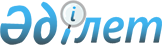 Аудандық мәслихаттың 2013 жылғы 23 желтоқсандағы № 20/131 "2014-2016 жылдарға арналған аудандық бюджет туралы" шешіміне өзгерістер енгізу туралыМаңғыстау облысы Бейнеу аудандақ мәслихатының 2014 жылғы 12 желтоқсандағы № 29/203 шешімі. Маңғыстау облысының Әділет департаментінде 2014 жылғы 15 желтоқсанда № 2552 болып тіркелді      РҚАО-ның ескертпесі.

      Құжаттың мәтінінде түпнұсқаның пунктуациясы мен орфографиясы сақталған.

      Қазақстан Республикасының 2008 жылғы 4 желтоқсандағы Бюджет кодексіне және «Қазақстан Республикасындағы жергілікті мемлекеттік басқару және өзін-өзі басқару туралы» 2001 жылғы 23 қаңтардағы Қазақстан Республикасының Заңына сәйкес, Бейнеу аудандық мәслихаты ШЕШІМ ҚАБЫЛДАДЫ:



      1. Аудандық мәслихаттың 2013 жылғы 23 желтоқсандағы № 20/131 «2014-2016 жылдарға арналған аудандық бюджет туралы» шешіміне (нормативтік құқықтық актілерді мемлекеттік тіркеу Тізілімінде № 2333 болып тіркелген, 2014 жылғы 31 қаңтардағы № 5 «Рауан» газетінде жарияланған) мынадай өзгерістер енгізілсін:



      1 тармақ мынадай редакцияда жазылсын:



      «1. 2014-2016 жылдарға арналған аудандық бюджет тиісінше қосымшаға сәйкес бекітілсін, оның ішінде 2014 жылға келесідей көлемдерде:



      1) кірістер – 8341006,0 мың теңге, оның ішінде:

      салықтық түсімдер бойынша – 2347430,0 мың теңге;

      салықтық емес түсімдер бойынша – 62653,0 мың теңге;

      негізгі капиталды сатудан түсетін түсімдер – 30143,0 мың теңге;

      трансферттер түсімі бойынша – 5900780,0 мың теңге;



      2) шығындар – 8465462,3 мың теңге;



      3) таза бюджеттік кредиттеу – 77737,0 мың теңге:

      бюджеттік кредиттер – 96892,0 мың теңге;

      бюджеттік кредиттерді өтеу – 19155,0 мың теңге;



      4) қаржы активтерімен операциялар бойынша сальдо – 0 теңге:

      қаржы активтерін сатып алу – 0 теңге;

      мемлекеттік қаржы активтерін сатудан түсетін түсімдер – 0 теңге;



      5) бюджет тапшылығы (профициті) – -202193,3 мың теңге;



      6) бюджет тапшылығын қаржыландыру (профицитін пайдалану) – 202193,3 мың теңге;»;



      1 қосымша осы шешімнің қосымшасына сәйкес жаңа редакцияда жазылсын.



      2. «Бейнеу аудандық мәслихатының аппараты» мемлекеттік мекемесі (Қ.Еламанов) осы шешімді әділет органдарында мемлекеттік тіркеуді, оны бұқаралық ақпарат құралдарында ресми жариялауды және «Қазақстан Республикасы Әділет министрлігінің Республикалық құқықтық ақпарат орталығы» шаруашылық жүргізу құқығындағы Республикалық мемлекеттік кәсіпорнының «Әділет» ақпараттық-құқықтық жүйесінде орналастыруды қамтамасыз етсін.



      3. Осы шешімнің орындалысын бақылау аудан әкімінің орынбасары Қ.Әбілшеевке жүктелсін.



      4. Осы шешім 2014 жылдың 1 қаңтарынан бастап қолданысқа енгізіледі.

 

       Сессия төрағасы,

      Аудандық мәслихат

      хатшысы                                 А.Ұлұқбанов

 

 

       «КЕЛІСІЛДІ»

      «Бейнеу аудандық экономика және қаржы бөлімі»

      мемлекеттік мекемесі басшысының міндетін атқарушы

      Б.Б.Әзірханов

      12 желтоқсан 2014 жыл

 

  



Аудандық мәслихаттың

2014 жылғы 12 желтоқсандағы

№ 29/203 шешіміне қосымша

 

  2014 жылға арналған аудандық бюджет

 
					© 2012. Қазақстан Республикасы Әділет министрлігінің «Қазақстан Республикасының Заңнама және құқықтық ақпарат институты» ШЖҚ РМК
				Сан
Сын
Ішк Сын
Ерек
Атауы
Сомасы, мың теңге
1
2
3
1.КІРІСТЕР8 341 006,0
1САЛЫҚТЫҚ ТҮСІМДЕР2 347 430,0
01Табыс салығы584 231,02Жеке табыс салығы584 231,003Әлеуметтік салық461 717,01Әлеуметтік салық461 717,004Меншікке салынатын салықтар1 261 764,01Мүлікке салынатын салықтар1 175 461,03Жер салығы9 369,04Көлік құралдарына салынатын салық76 554,05Бірыңғай жер салығы380,005Тауарларға, жұмыстарға және қызметтерге салынатын ішкі салықтар28 517,02Акциздер4 194,03Табиғи және басқа да ресурстарды пайдаланғаны үшін түсетін түсімдер13 089,04Кәсіпкерлік және кәсіби қызметті жүргізгені үшін алынатын алымдар11 084,05Ойын бизнесіне салық150,007Басқа да салықтар370,01Басқа да салықтар370,008Заңдық мәнді іс-әрекеттерді жасағаны және (немесе) оған уәкілеттігі бар мемлекеттік органдар немесе лауазымды адамдар құжаттар бергені үшін алынатын міндетті төлемдер10 831,01Мемлекеттік баж10 831,02САЛЫҚТЫҚ ЕМЕС ТҮСІМДЕР62 653,0
01Мемлекеттік меншіктен түсетін кірістер9 449,01Мемлекеттік кәсіпорындардың таза кірісі бөлігінің түсімдері104,04Мемлекет меншігіндегі, заңды тұлғалардағы қатысу үлесіне кірістер146,05Мемлекет меншігіндегі мүлікті жалға беруден түсетін кірістер9 167,07Мемлекеттік бюджеттен берілген кредиттер бойынша сыйақылар32,002Мемлекеттік бюджеттен қаржыландырылатын мемлекеттік мекемелердің тауарларды (жұмыстарды, қызметтерді) өткізуінен түсетін түсімдер1,01Мемлекеттік бюджеттен қаржыландырылатын мемлекеттік мекемелердің тауарларды (жұмыстарды, қызметтерді) өткізуінен түсетін түсімдер1,004Мемлекеттік бюджеттен қаржыландырылатын, сондай-ақ Қазақстан Республикасы Ұлттық Банкінің бюджетінен (шығыстар сметасынан) ұсталатын және қаржыландырылатын мемлекеттік мекемелер салатын айыппұлдар, өсімпұлдар, санкциялар, өндіріп алулар5 626,01Мұнай секторы ұйымдарынан түсетін түсімдерді қоспағанда, мемлекеттік бюджеттен қаржыландырылатын, сондай-ақ Қазақстан Республикасы Ұлттық Банкінің бюджетінен (шығыстар сметасынан) ұсталатын және қаржыландырылатын мемлекеттік мекемелер салатын айыппұлдар, өсімпұлдар, санкциялар, өндіріп алулар5 626,006Өзге де салықтық емес түсiмдер47 577,01Өзге де салықтық емес түсiмдер47 577,03НЕГІЗГІ КАПИТАЛДЫ САТУДАН ТҮСЕТІН ТҮСІМДЕР30 143,0
03Жерді және материалдық емес активтерді сату30 143,01Жерді сату30 143,04ТРАНСФЕРТТЕРДІҢ ТҮСІМДЕРІ5 900 780,0
02Мемлекеттік басқарудың жоғары тұрған органдарынан түсетін трансферттер5 900 780,02Облыстық бюджеттен түсетін трансферттер5 900 780,0Ф. топ
Әкімші
Бағ
Кіші бағ
Атауы
Сомасы, мың теңге
1
2
3
2. ШЫҒЫНДАР8 465 462,3
01Жалпы сипаттағы мемлекеттiк қызметтер272 350,7
112Аудан (облыстық маңызы бар қала) мәслихатының аппараты17 302,0001Аудан (облыстық маңызы бар қала) мәслихатының қызметін қамтамасыз ету жөніндегі қызметтер17 302,0122Аудан (облыстық маңызы бар қала) әкімінің аппараты129 920,0001Аудан (облыстық маңызы бар қала) әкімінің қызметін қамтамасыз ету жөніндегі қызметтер129 920,0123Қаладағы аудан, аудандық маңызы бар қала, кент, ауыл, ауылдық округ әкімінің аппараты96 888,0001Қаладағы аудан, аудандық маңызы бар қала, кент, ауыл, ауылдық округ әкімінің қызметін қамтамасыз ету жөніндегі қызметтер96 888,0Бейнеу селосы әкімінің аппараты28 121,0Боранқұл селолық округі әкімінің аппараты9 705,0Сам селолық округі әкімінің аппараты6 509,0Ноғайты селолық округі әкімінің аппараты4 493,0Тұрыш селолық округі әкімінің аппараты7 172,0Төлеп селолық округі әкімінің аппараты6 312,0Ақжігіт селолық округі әкімінің аппараты9 356,0Сыңғырлау селолық округі әкімінің аппараты6 612,0Есет селолық округі әкімінің аппараты6 834,0Сарға селолық округі әкімінің аппараты6 081,0Тәжен селосы әкімінің аппараты5 693,0459Ауданның (облыстық маңызы бар қаланың) экономика және қаржы бөлімі28 240,7003Салық салу мақсатында мүлікті бағалауды жүргізу613,0011Коммуналдық меншікке түскен мүлікті есепке алу, сақтау, бағалау және сату5 418,0001Ауданның (облыстық маңызы бар қаланың) экономикалық саясаттың қалыптастыру мен дамыту, мемлекеттік жоспарлау, бюджеттік атқару және коммуналдық меншігін басқару саласындағы мемлекеттік саясатты іске асыру жөніндегі қызметтер 21 661,7015Мемлекеттік органның күрделі шығыстары548,002Қорғаныс3 862,0
122Аудан (облыстық маңызы бар қала) әкімінің аппараты3 862,0005Жалпыға бірдей әскери міндетті атқару шеңберіндегі іс-шаралар3 862,003Қоғамдық тәртіп, қауіпсіздік, құқықтық, сот, қылмыстық-атқару қызметі180,0
458Ауданның (облыстық маңызы бар қаланың) тұрғын үй-коммуналдық шаруашылығы, жолаушылар көлігі және автомобиль жолдары бөлімі180,0021Елдi мекендерде жол қозғалысы қауiпсiздiгін қамтамасыз ету180,004Білім беру4 182 669,0
123Қаладағы аудан, аудандық маңызы бар қала, кент, ауыл, ауылдық округ әкімінің аппараты503 908,0004Мектепке дейінгі тәрбие мен оқыту ұйымдарының қызметін қамтамасыз ету280 131,0Бейнеу селосы әкімінің аппараты199 474,0Боранқұл селолық округі әкімінің аппараты45 628,0Ақжігіт селолық округі әкімінің аппараты24 866,0Сарға селолық округі әкімінің аппараты10 163,0041Мектепке дейінгі білім беру ұйымдарында мемлекеттік білім беру тапсырысын іске асыруға223 777,0Бейнеу селосы әкімінің аппараты172 637,0Боранқұл селолық округі әкімінің аппараты33 672,0Ақжігіт селолық округі әкімінің аппараты11 368,0Сарға селолық округі әкімінің аппараты6 100,0464Ауданның (облыстық маңызы бар қаланың) білім бөлімі2 984 708,0009Мектепке дейінгі тәрбие мен оқыту ұйымдарының қызметін қамтамасыз ету9 350,0003Жалпы білім беру2 775 797,0006Балаларға қосымша білім беру 79 797,0001Жергілікті деңгейде білім беру саласындағы мемлекеттік саясатты іске асыру жөніндегі қызметтер16 062,0005Ауданның (облыстық маңызы бар қаланың) мемлекеттік білім беру мекемелер үшін оқулықтар мен оқу-әдiстемелiк кешендерді сатып алу және жеткізу42 420,0007Аудандық (қалалық) ауқымдағы мектеп олимпиадаларын және мектептен тыс іс-шараларды өткiзу14 851,0015Жетім баланы (жетім балаларды) және ата-аналарының қамқорынсыз қалған баланы (балаларды) күтіп-ұстауға қамқоршыларға (қорғаншыларға) ай сайынғы ақшалай қаражат төлемі8 311,0067Ведомстволық бағыныстағы мемлекеттік мекемелерінің және ұйымдарының күрделі шығыстары38 120,0466Ауданның (облыстық маңызы бар қаланың) сәулет, қала құрылысы және құрылыс бөлімі 694 053,0037Білім беру объектілерін салу және реконструкциялау694 053,006Әлеуметтiк көмек және әлеуметтiк қамсыздандыру327 173,1
451Ауданның (облыстық маңызы бар қаланың) жұмыспен қамту және әлеуметтік бағдарламалар бөлімі296 103,0002Жұмыспен қамту бағдарламасы56 102,0004Ауылдық жерлерде тұратын денсаулық сақтау, білім беру, әлеуметтік қамтамасыз ету, мәдениет, спорт және ветеринария мамандарына отын сатып алуға Қазақстан Республикасының заңнамасына сәйкес әлеуметтік көмек көрсету40 198,0005Мемлекеттік атаулы әлеуметтік көмек 14 770,0007Жергілікті өкілетті органдардың шешімі бойынша мұқтаж азаматтардың жекелеген топтарына әлеуметтік көмек162 979,0010Үйден тәрбиеленіп оқытылатын мүгедек балаларды материалдық қамтамасыз ету3 287,0014Мұқтаж азаматтарға үйде әлеуметтiк көмек көрсету5 773,001618 жасқа дейінгі балаларға мемлекеттік жәрдемақылар8 394,0017Мүгедектерді оңалту жеке бағдарламасына сәйкес, мұқтаж мүгедектерді міндетті гигиеналық құралдармен және ымдау тілі мамандарының қызмет көрсетуін, жеке көмекшілермен қамтамасыз ету 4 600,0451Ауданның (облыстық маңызы бар қаланың) жұмыспен қамту және әлеуметтік бағдарламалар бөлімі30 703,1001Жергілікті деңгейде халық үшін әлеуметтік бағдарламаларды жұмыспен қамтуды қамтамасыз етуді іске асыру саласындағы мемлекеттік саясатты іске асыру жөніндегі қызметтер 23 327,0011Жәрдемақыларды және басқа да әлеуметтік төлемдерді есептеу, төлеу мен жеткізу бойынша қызметтерге ақы төлеу1 282,0021Мемлекеттік органның күрделі шығыстары 700,0050Мүгедектердің құқықтарын қамтамасыз ету және өмір сүру сапасын жақсарту жөніндегі іс-шаралар жоспарын іске асыру5 394,1458Ауданның (облыстық маңызы бар қаланың) тұрғын үй-коммуналдық шаруашылығы, жолаушылар көлігі және автомобиль жолдары бөлімі367,0050Мүгедектердің құқықтарын қамтамасыз ету және өмір сүру сапасын жақсарту жөніндегі іс-шаралар жоспарын іске асыру367,007Тұрғын үй-коммуналдық шаруашылық3 120 895,3
123Қаладағы аудан, аудандық маңызы бар қала, кент, ауыл, ауылдық округ әкімінің аппараты22 765,2027Жұмыспен қамту 2020 жол картасы бойынша қалаларды және ауылдық елді мекендерді дамыту шеңберінде объектілерді жөндеу және абаттандыру22 765,2464Ауданның (облыстық маңызы бар қаланың) білім бөлімі18 045,0026Жұмыспен қамту 2020 жол картасы бойынша қалаларды және ауылдық елді мекендерді дамыту шеңберінде объектілерді жөндеу18 045,0466Ауданның (облыстық маңызы бар қаланың) сәулет, қала құрылысы және құрылыс бөлімі2 982 829,0003Мемлекеттік коммуналдық тұрғын үй қорының тұрғын үйін жобалау, салу және (немесе) сатып алу 173 987,0004Инженерлік коммуникациялық инфрақұрылымды жобалау, дамыту, жайластыру және (немесе) сатып алу 1 232 448,0005Коммуналдық шаруашылығын дамыту8 720,0006Сумен жабдықтау және су бұру жүйесін дамыту 14 874,0058Елді мекендердегі сумен жабдықтау және су бұру жүйелерін дамыту1 552 800,0123Қаладағы аудан, аудандық маңызы бар қала, кент, ауыл, ауылдық округ әкімінің аппараты97 256,1008Елді мекендердегі көшелерді жарықтандыру45 250,0Бейнеу селосы әкімінің аппараты45 000,0Есет селолық округі әкімінің аппараты250,0009Елді мекендердің санитариясын қамтамасыз ету37 034,1Бейнеу селосы әкімінің аппараты36 307,0Боранқұл селолық округі әкімінің аппараты542,1Сарға селолық округі әкімінің аппараты185,0011Елді мекендерді абаттандыру мен көгалдандыру14 972,0Бейнеу селосы әкімінің аппараты13 227,0Ақжігіт селолық округі әкімінің аппараты340,0Сыңғырлау селолық округі әкімінің аппараты175,0Сарға селолық округі әкімінің аппараты1 230,008Мәдениет, спорт, туризм және ақпараттық кеңістiк270 833,0
478Ауданның (облыстық маңызы бар қаланың) ішкі саясат, мәдениет және тілдерді дамыту бөлімі98 591,0009Мәдени-демалыс жұмысын қолдау98 591,0465Ауданның (облыстық маңызы бар қаланың) дене шынықтыру және спорт бөлімі 59 709,0001Жергілікті деңгейде дене шынықтыру және спорт саласындағы мемлекеттік саясатты іске асыру жөніндегі қызметтер9 974,0005Ұлттық және бұқаралық спорт түрлерін дамыту37 361,0006Аудандық (облыстық маңызы бар қалалық) деңгейде спорттық жарыстар өткiзу2 621,0007Әртүрлi спорт түрлерi бойынша аудан (облыстық маңызы бар қала) құрама командаларының мүшелерiн дайындау және олардың облыстық спорт жарыстарына қатысуы9 753,0466Ауданның (облыстық маңызы бар қаланың) сәулет, қала құрылысы және құрылыс бөлімі19 000,0008Cпорт объектілерін дамыту 19 000,0478Ауданның (облыстық маңызы бар қаланың) ішкі саясат, мәдениет және тілдерді дамыту бөлімі45 370,0006Телерадио хабарларын тарату арқылы мемлекеттік ақпараттық саясатты жүргізу жөніндегі қызметтер1 240,0007Аудандық (қалалық) кiтапханалардың жұмыс iстеуi44 130,0478Ауданның (облыстық маңызы бар қаланың) ішкі саясат, мәдениет және тілдерді дамыту бөлімі48 163,0001Ақпаратты, мемлекеттілікті нығайту және азаматтардың әлеуметтік сенімділігін қалыптастыру саласында жергілікті деңгейде мемлекеттік саясатты іске асыру жөніндегі қызметтер11 425,0004Жастар саясаты саласында іс-шараларды іске асыру18 819,0032Ведомстволық бағыныстағы мемлекеттік мекемелерінің және ұйымдарының күрделі шығыстары17 919,010Ауыл, су, орман, балық шаруашылығы, ерекше қорғалатын табиғи аумақтар, қоршаған ортаны және жануарлар дүниесін қорғау, жер қатынастары89 393,0
459Ауданның (облыстық маңызы бар қаланың) экономика және қаржы бөлімі29 135,0099Мамандардың әлеуметтік көмек көрсетуі жөніндегі шараларды іске асыру29 135,0474Ауданның (облыстық маңызы бар қаланың) ауыл шаруашылығы және ветеринария бөлімі15 811,0001Жергілікті деңгейде ауыл шаруашылығы және ветеринария саласындағы мемлекеттік саясатты іске асыру жөніндегі қызметтер11 249,0005Мал көмінділерінің (биотермиялық шұңқырлардың) жұмыс істеуін қамтамасыз ету 1 456,0007Қаңғыбас иттер мен мысықтарды аулауды және жоюды ұйымдастыру 2 290,0012Ауыл шаруашылығы жануарларын сәйкестендіру жөніндегі іс-шараларды өткізу816,0463Ауданның (облыстық маңызы бар қаланың) жер қатынастары бөлімі13 213,0001Аудан (облыстық маңызы бар қала) аумағында жер қатынастарын реттеу саласындағы мемлекеттік саясатты іске асыру жөніндегі қызметтер9 509,0006Аудандардың, облыстық маңызы бар, аудандық маңызы бар қалалардың, кенттердiң, ауылдардың, ауылдық округтердiң шекарасын белгiлеу кезiнде жүргiзiлетiн жерге орналастыру3 579,0007Мемлекеттік органның күрделі шығыстары125,0474Ауданның (облыстық маңызы бар қаланың) ауыл шаруашылығы және ветеринария бөлімі31 234,0013Эпизоотияға қарсы іс-шаралар жүргізу31 234,011Өнеркәсіп, сәулет, қала құрылысы және құрылыс қызметі17 746,0
466Ауданның (облыстық маңызы бар қаланың) сәулет, қала құрылысы және құрылыс бөлімі17 746,0001Құрылыс, облыс қалаларының, аудандарының және елді мекендерінің сәулеттік бейнесін жақсарту саласындағы мемлекеттік саясатты іске асыру және ауданның (облыстық маңызы бар қаланың) аумағын оңтайлы және тиімді қала құрылыстық игеруді қамтамасыз ету жөніндегі қызметтер 17 746,012Көлiк және коммуникация65 489,9
123Қаладағы аудан, аудандық маңызы бар қала, кент, ауыл, ауылдық округ әкімінің аппараты25 623,6013Аудандық маңызы бар қалаларда, кенттерде, ауылдарда, ауылдық округтерде автомобиль жолдарының жұмыс істеуін қамтамасыз ету4 367,4045Елді-мекендер көшелеріндегі автомобиль жолдарын күрделі және орташа жөндеу21 256,2458Ауданның (облыстық маңызы бар қаланың) тұрғын үй-коммуналдық шаруашылығы, жолаушылар көлігі және автомобиль жолдары бөлімі39 866,3022Көлік инфрақұрылымын дамыту38 620,0023Автомобиль жолдарының жұмыс істеуін қамтамасыз ету1 246,313Басқалар114 829,0
469Ауданның (облыстық маңызы бар қаланың) кәсіпкерлік бөлімі15 022,0001Жергілікті деңгейде кәсіпкерлік пен өнеркәсіпті дамыту саласындағы мемлекеттік саясатты іске асыру жөніндегі қызметтер8 809,0003Кәсіпкерлік қызметті қолдау 5 674,0004Мемлекеттік органның күрделі шығыстары539,0123Қаладағы аудан, аудандық маңызы бар қала, кент, ауыл, ауылдық округ әкімінің аппараты46 353,0040«Өңірлерді дамыту» Бағдарламасы шеңберінде өңірлерді экономикалық дамытуға жәрдемдесу бойынша шараларды іске асыру46 353,0458Ауданның (облыстық маңызы бар қаланың) тұрғын үй-коммуналдық шаруашылығы, жолаушылар көлігі және автомобиль жолдары бөлімі53 454,0001Жергілікті деңгейде тұрғын үй-коммуналдық шаруашылығы, жолаушылар көлігі және автомобиль жолдары саласындағы мемлекеттік саясатты іске асыру жөніндегі қызметтер14 472,0013Мемлекеттік органның күрделі шығыстары38 982,014Борышқа қызмет көрсету32,0
459Ауданның (облыстық маңызы бар қаланың) экономика және қаржы бөлімі32,0021Жергілікті атқарушы органдардың облыстық бюджеттен қарыздар бойынша сыйақылар мен өзге де төлемдерді төлеу бойынша борышына қызмет көрсету 32,015Трансферттер9,3
459Ауданның (облыстық маңызы бар қаланың) экономика және қаржы бөлімі9,3006Нысаналы пайдаланылмаған (толық пайдаланылмаған) трансферттерді қайтару9,33. ТАЗА БЮДЖЕТТІК КРЕДИТТЕУ77 737,0
Бюджеттік кредиттер96 892,0
10Ауыл, су, орман, балық шаруашылығы, ерекше қорғалатын табиғи аумақтар, қоршаған ортаны және жануарлар дүниесін қорғау, жер қатынастары96 892,0459Ауданның (облыстық маңызы бар қаланың) экономика және қаржы бөлімі96 892,0018Мамандарды әлеуметтік қолдау шараларын іске асыруға берілетін бюджеттік кредиттер96 892,0Бюджеттік кредиттерді өтеу19 155,0
5Бюджеттiк кредиттердi өтеу19 155,001Бюджеттік кредиттерді өтеу19 155,01Мемлекеттік бюджеттен берілген бюджеттік кредиттерді өтеу19 155,04. ҚАРЖЫ АКТИВТЕРІМЕН ОПЕРАЦИЯЛАР БОЙЫНША САЛЬДО0,0
Қаржы активтерін сатып алу0,0Мемлекеттік қаржы активтерін сатудан түсетін түсімдер0,05. БЮДЖЕТ ТАПШЫЛЫҒЫ (ПРОФИЦИТІ)-202 193,3
6. БЮДЖЕТ ТАПШЫЛЫҒЫН ҚАРЖЫЛАНДЫРУ (ПРОФИЦИТІН ПАЙДАЛАНУ) 202 193,3
Қарыздар түсімі96 892,0
7Қарыздар түсімі96 892,001Мемлекеттік ішкі қарыздар96 892,02Қарыз алу келісім-шарттары96 892,0Қарыздарды өтеу19 155,0
16Қарыздарды өтеу19 155,0459Ауданның (облыстық маңызы бар қаланың) экономика және қаржы бөлімі19 155,0005Жергілікті атқарушы органның жоғары тұрған бюджет алдындағы борышын өтеу19 155,0Бюджет қаражатының пайдаланылатын қалдықтары124 456,3
